Requisitos para tramitar un traspaso de título de un vehículo basado en resolución de casos de DACO. Personas que tramitan traspaso de un vehículo basado en resolución de DACO.Debe presentar recibo de compra o contrato de financiamiento.Oficinas de CESCO más cercana 							Directorio CESCOComprobante de Rentas Internas por la cantidad de diez dólares ($10.00), para el trámite de traspaso.Si adquirió el vehículo con un préstamo debe pagar el .005% del precio de venta del vehículo en Comprobante de Rentas Internas (las cooperativas están exentas).Identificación vigente con foto.Original y copia de su tarjeta de Seguro Social o un Pasaporte vigente de los Estados Unidos o País Extranjero.En el caso de ser una compañía o corporación deberá presentar:Evidencia del número de Seguro Social Patronal.Evidencia del Departamento de Estado de Puerto Rico o del País de Origen de la Compañía o Corporación.Carta de la Compañía autorizando un representante a realizar la transacción solicitada e identificación con foto vigente.Declaración Jurada indicando que el concesionario ceso operaciones y los datos del vehículo. Es importante que la declaración jurada indique “Relevamos a DTOP de toda responsabilidad en esta transacción”.Certificado de Título de propiedad del vehículo, de no tenerlo debe solicitar uno con una declaración jurada e incluir un Comprobante de Rentas Internas por la cantidad de cinco dólares ($5.00).La declaración jurada debe incluir:Nombre, dirección y seguro social del solicitante.Descripción detallada del vehículo que incluya marca, modelo, año, registro, tablilla y serie.Nombre y dirección del dueño registral.Razones que impiden la formalización del documento de traspaso.Precio de la compra y fecha.Es importante que indique “Relevamos a DTOP de toda responsabilidad en esta transacción.”Resolución de DACO original (querella).Comprobante de Rentas Internas por la cantidad de diez dólares ($10.00).Certificado de inspección de la Policía de Puerto Rico (Formulario PPR-325).Carta de saldo si el vehículo tiene gravamen inmobiliario y Comprobante de Rentas Internas código 1696, por la cantidad de cinco dólares ($5.00).Original y copia de la licencia del automóvil de su propiedad, vigente (de no estar legible, presentar Certificación de Marbete).Recibo de compra:De haber comprado el vehículo por financiamiento o préstamo, debe traer el contrato y pagar un .005% del precio de venta del vehículo en Comprobante de Rentas Internas (las cooperativas están exentas).¿Por qué es importante hacer el traspaso? - Debe realizar el traspaso de título del vehículo ya que si el vehículo causa daños a terceras personas o propiedad, la persona que aparece en el título del vehículo es quien será responsable de los daños.Página Web DTOP – http://www.dtop.gov.pr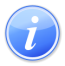 Descripción del Servicio 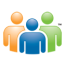 Audiencia y Propósito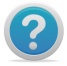 Consideraciones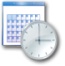 Lugar y Horario de Servicio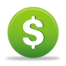 Costo del Servicio y Métodos de Pago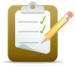 Requisitos para Obtener Servicio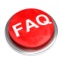 Preguntas Frecuentes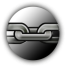 Enlaces Relacionados